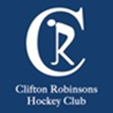 SAFEGUARDING GOOD PRACTICE: GUIDANCE FOR CLIFTON – ROBINSONS APPOINTED ADMINSITRATORS AND MANAGERS FOR JUNIOR GROUPSAreas of guidanceWelfare Officer and YouDropping Off, Registration  and Collection.Minimum Supervision Ratios.Communication.Changing Rooms.General.WEFARE OFFICER (WO) AND YOUKnow who you welfare officer is and how to contact her/himInvite the WO down to a training session so that players can see who it is and the WO can give you any advice about the management of your groups if necessary.Make sure your DBS check is current with the Hockey Club (WO)Make sure your safeguarding training is up to date with your Hockey Club (WO)DROPPING OFF, REGISTRATION AND COLLECTING YOUNG PEOPLE AT THE CLUB/TRAINING SESSION:(for Club, read ‘appointed group manager/administrator’)Coaches and club staff will be responsible for young people in their care. It is the responsibility of parent/carer to transport their child/children to and from the club. It is not the coach’s or volunteer’s responsibility to transport young people to and from the club.The club must receive permission from parents/carers for young people to participate in all training, competitions and away fixtures/events.The club will provide a timetable of activities at the beginning of a season and notify parents/carers of any changes to this timetable in writing where practically possible.The club will maintain a register of attendance.The club will require emergency contact numbers for parents/carers.The club adopts and publicises a late collection policy (see below).The club will provide the parents/carers with a contact number which may be used if the parent/carer will be late to collect their child/children.The club will ask parents/legal guardian to complete a form providing contact details, information about their child/children, i.e. medical details, etc.Late CollectionIf a parent /carer is late, the club will:Attempt to contact the parent/carer Check the club contact number for any information regarding the young personWait with the young person at the club, with wherever possible other staff/volunteers or parentsRemind parents/carers of the policy relating to late collectionIf parents/carers remain uncontactable club staff will need to report the situation to the Welfare Officer, Local Authority Children’s Social Care Dept (Social Services) or the Police  Staff/volunteers should avoid:Taking the child home or to any other location Asking the child to wait in a vehicle or the club with you aloneSending the child home with another person without permissionRECOMMENDED MINIMUM SUPERVISION RATIOS:Under 8: One adult to 8 young people (with a minimum 2 adults)Over 8 years old: One adult to 12 young people (with a minimum of 2 adults) All clubs should have First Aid provision by ensuring There is a qualified First Aider on site First Aid boxes are up to date and accessibleThere is access to a phone to contact the emergency services if requiredCOMMUNICATION WITH YOUNG PEOPLE When communicating with young people it is recommended that you:Contact players only when necessaryIf players need to be contacted use the ‘internal’ Club Buzz communication system or set up a protected ‘grapevine’ system such as spond.Copy parents into written communication (i.e. letters or emails)Speak with a player and their parents if there is a need to communicate information in relation to playing, training or competitionFollow the club’s policy on communication, including social media (see guidance below) with young people and their parents / carers.  You should avoid:Contacting a young person unnecessarilyContacting young people by phone, text or email should never be undertaken without parental consent.Emailing young people directly as individuals (can be done as part of a disclosed list, once permission gained to do so).Using text as a medium of contact with a young person individually Making or receiving calls on a mobile phone during training or at competition (coach). It is inappropriate to compromise the safety of a session. Emailing one young person without copying in parents, other players or club membersAllowing any young person to be part of your personal social networking sites.Do’s and Don’t’s when using Networking SitesEngland Hockey recognises the use of social networking sites to allow people to engage, connect and disseminate information virally to a network of individuals. Whilst these technologies provide exciting opportunities, if they are misused they can have negative consequences. It is therefore important for anyone who has a position of trust over young people within hockey to give careful consideration to their use of social networking sites. DoUse social networking to engage  your hockey club with young people.Set up your club as a ‘Page’ rather than a personal profile.Consider the age of the people you  will be interacting with (the minimum  age for most sites is 13).Involve parents/carers with parental responsibility in communication with young people.Protect yourself, your privacy and  all confidential information.Be clear to users what the site is  and isn’t to be used for.Include good practice use as part  of your club code.Promote positive communication.Ensure users are aware of the clubs reporting procedures.Ensure you are consistent in dealing with any inappropriate use.Always act in accordance with the England Hockey’s Safeguarding policy, procedures and good practice guidelines.Don’tUse a personal social network profile to engage with young people in hockey.Accept friend or follower requests on your personal account if:You are in a position of trust in respect of that young person or You hold a position of trust in the club.Your contact with the young person is through the club and consent from the parent/guardian has not been given.Post information that you don’t want everyone seeing.Use social networking to abuse or criticise another club or association member.Use inappropriate language or humour, or link to any unsuitable content.Use photos of young people without gaining written consent from the player and parents/legal guardians.GOOD PRACTICE - CHANGING ROOMS:Players aged 10 and under must be supervised at all times in changing rooms by two members of staff of the same gender as the players.Players wishing to visit an on-site toilet must go in pairs.Adults working with young teams, including volunteers, coaches, umpires or staff, should not change or shower at the same time when using the same facility as young players.Mixed gender teams must have access to separate male and female changing rooms (or arrange to use them at different times).If young players play for adult teams, they and their parents must be informed of the club’s policy on changing arrangements.If young people are uncomfortable changing or showering in public, no pressure should be placed on them to do so.  Encourage them to do this at home.If you have young leaders (under 18) involved in running sessions for other young people it is not appropriate for them change together (they are in a position of trust), make alternative arrangements for them for changing  (i.e. before / after other young people or change at home).If your club has disabled players, involve them and their parents / carers in deciding how, if applicable, they wish to be assisted to change and ensure they provide full consent to any support or assistance required.If adults and young people need to share a changing facility, the club must have consent from the parents that their child/children can share a changing room with adults in the club.TRANSPORTATIONPRIVATE CARSIt is strongly advised that private cars, other than those of parents, are not used by coaches, club volunteers, team managers, and umpires to transport young players at any time, either to and/or from a training session, or to away fixtures.If for any reason this is the only feasible method of transport the following guidelines must be followed:Drivers must ensure the safety of passengersDrivers must ensure the appropriate child car seats are usedDrivers must ensure that their vehicle is roadworthy and that they have a valid licence and insurance coverDrivers must only use vehicles with seat belts and ensure that their passengers are wearing these when in transitDrivers must be aware of their legal obligations when transporting young playersParents/guardians/carers must give written permission if their child/children are being transported in another adult carClear information on the expected time of departure and arrivals needs to be communicated to relevant people, i.e. parents/guardians/carersDrivers should not be alone with a young person in the car at any time.  If this situation arises, drivers need to ensure that the young person is in the back of the car.HIRING TRANSPORTWhen booking transport for an away fixture you will need to remember the following points:Passenger safetyCompetence of the driver and whether the driver holds an appropriate valid licenceNumber of driving hours for the journey and length of the drivers’ day including nondriving hoursWhether more than one driver is requiredType of journey, traffic conditions, weather, appropriate insurance coverJourney time and distance and stopping pointsSupervision requirementsSuitability of transport if the team includes disabled playersDrivers to take breaks and be aware of emergency procedures.GENERAL GOOD PRACTICE WHEN WORKING WITH YOUNG PEOPLE - DO’S AND DON’TSDo:Always be publicly open when working with young people. Ensure that whenever possible there is more than one adult present during activities with young people or at least that you are in sight or hearing of others.Manual support is rarely required in the sport of hockey. If an adult feels that it is necessary, the reasons should be clearly explained to the young person, and if possible the parents/carers and their consent gained. Be aware that any physical contact with a young person may be misinterpreted.Treat all young people with respect.Provide an example of good conduct you wish others to follow.Respect a young person’s right to personal privacy/encourage young people and adults to feel comfortable and caring enough to point out attitudes or behaviour that they do not like.Remember that someone else might misinterpret your actions, no matter how well intentioned.Be aware that some young people are additionally vulnerable, this could be due to a number of factors including disability, sexual orientation, their elite status, language, culture. Challenge unacceptable behaviour and report all allegations/suspicions of abuse.DO NOT (EXCEPT IN AN EMERGENCY)Spend excessive amounts of time alone with young people away from othersTake young people alone on car journeys, however shortTake young people to your home where they will be alone with you.If cases arise where these situations are unavoidable, they should occur only with the full knowledge and consent of the young person’s parents. Where someone has had to act outside England Hockey guidance in an emergency, this should be reported to your Welfare Officer. YOU SHOULD NEVER:Engage in rough, physical or sexually provocative gamesAllow or engage in any inappropriate physical, verbal or e-contact with young peopleAllow young people to use inappropriate language unchallengedMake sexually suggestive comments to a young person, even in funAllow allegations of a young person to go unchallenged, unrecorded or not acted uponDo things of a personal nature for young people that they can do for themselvesInvite or allow young people to stay with you at your home unsupervisedAllow any form of bullying or bad behaviour by young peopleAllow yourself to be drawn into inappropriate attention-seeking behaviour or make suggestive or derogatory remarks or gestures in front of young peopleJump to conclusions about others without checking factsEither exaggerate or trivialise child abuse issuesShow favouritism to any individualYou should give guidance and support to inexperienced helpers.Work completely alone with groups of young people. Enlist the support of others – assistants, parents/carers.   If a young person is accidently hurt by an adult or the young person seems distressed in any manner, appears to be sexually aroused by your actions, or misunderstands or misinterprets something, discuss any such incident as soon as possible to another colleague and make a brief note of it. Parents or guardians should be informed of the incident.This guidance is in addition to England Hockey’s Code of Ethics and Behaviour (Respect), go to www.englandhockey.co.uk/respect